市有地境界明示協議書令和　　年　　月　　日嘉麻市長　　　　　　　様　　　　　　　　　　　　　申 請 人　住　所　　　　　　　　　　　　　　　　　　　　氏　名　　　　　　　　　　　　　　　　印　　　　　　　　　　　　　　　　　　　　　　（℡　　　　　　　　　　　　　）　　　　　　　　　　　　　代 理 人　住　所　　　　　　　　　　　　　　　　　　　　氏　名　　　　　　　　　　　　　　　　印　　　　　　　　　　　　　　　　　　　　　　（℡　　　　　　　　　　　　　）下記の土地の境界が不明ですので、現地調査のうえ明示して下さい。記様式Ａ　注　(1)　公図写し等の図面には作成者の職・氏名・押印をしてください。添付図面には割印をしてください。様式Ａ・Ｂは複写して提出してください。市有地境界明示協議書令和　　年　　月　　日嘉麻市長　　　　　　　様　　　　　　　　　　　　　申 請 人　住　所　　　　　　　　　　　　　　　　　　　　氏　名　　　　　　　　　　　　　　　　印　　　　　　　　　　　　　　　　　　　　　　（℡　　　　　　　　　　　　　）　　　　　　　　　　　　　代 理 人　住　所　　　　　　　　　　　　　　　　　　　　氏　名　　　　　　　　　　　　　　　　印　　　　　　　　　　　　　　　　　　　　　　（℡　　　　　　　　　　　　　）下記の土地の境界が不明ですので、現地調査のうえ明示して下さい。記様式Ｂ境　界　明　示　協　議　復　命　書このことについて、上記のとおり境界明示協議書の提出があったので、現地調査をしたところ、下記のとおり協議が成立したので復命します。　なお、決済のうえは別紙協議書を交付してよいか伺います。記１．申請の理由２．申請の箇所　嘉麻市　　　　　　　　　　　　　　　番地　嘉麻市　　　　　　　　　　　　　　　番地　嘉麻市　　　　　　　　　　　　　　　番地　嘉麻市　　　　　　　　　　　　　　　番地３．公簿と現況地　目地　積現地の状態３．公簿と現況公簿３．公簿と現況現況４．公共土木施設の表示市道　水路　里道　ため池　河川　(　　　)市道　水路　里道　ため池　河川　(　　　)市道　水路　里道　ため池　河川　(　　　)市道　水路　里道　ため池　河川　(　　　)５．添付書類①位置図　　 ②現況平面図 　　 ③横断図④公図写し　 ⑤土地登記簿謄本（登記事項証明書）代理人のある場合は『委任状』①位置図　　 ②現況平面図 　　 ③横断図④公図写し　 ⑤土地登記簿謄本（登記事項証明書）代理人のある場合は『委任状』①位置図　　 ②現況平面図 　　 ③横断図④公図写し　 ⑤土地登記簿謄本（登記事項証明書）代理人のある場合は『委任状』①位置図　　 ②現況平面図 　　 ③横断図④公図写し　 ⑤土地登記簿謄本（登記事項証明書）代理人のある場合は『委任状』　令和　　年　　月　　日に協議しました申請箇所の境界は、別紙添付図面のとおり、確認の上、合意します。　　　令和　　年　　月　　日　　　　　　　　　　　　　　　　　嘉 麻 市 長　　特記事項１．申請の理由２．申請の箇所　嘉麻市　　　　　　　　　　　　　　　番地　嘉麻市　　　　　　　　　　　　　　　番地　嘉麻市　　　　　　　　　　　　　　　番地　嘉麻市　　　　　　　　　　　　　　　番地３．公簿と現況地　目地　積現地の状態３．公簿と現況公簿３．公簿と現況現況４．公共土木施設の表示市道　水路　里道　ため池　河川　(　　　)市道　水路　里道　ため池　河川　(　　　)市道　水路　里道　ため池　河川　(　　　)市道　水路　里道　ため池　河川　(　　　)５．添付書類①位置図　　 ②現況平面図 　　 ③横断図④公図写し　 ⑤土地登記簿謄本（登記事項証明書）代理人のある場合は『委任状』①位置図　　 ②現況平面図 　　 ③横断図④公図写し　 ⑤土地登記簿謄本（登記事項証明書）代理人のある場合は『委任状』①位置図　　 ②現況平面図 　　 ③横断図④公図写し　 ⑤土地登記簿謄本（登記事項証明書）代理人のある場合は『委任状』①位置図　　 ②現況平面図 　　 ③横断図④公図写し　 ⑤土地登記簿謄本（登記事項証明書）代理人のある場合は『委任状』　　　課　　　課　　　課　　　課合　　議合　　議合　　議合　　議課長課長補佐係長係課長課長補佐係長係　　　　　　　　　　　 協議令和　　年　　月　　日　　　　　　　　　　　 合意　　　　　　　　　　　 協議令和　　年　　月　　日　　　　　　　　　　　 合意　　　　　　　　　　　 協議令和　　年　　月　　日　　　　　　　　　　　 合意協議者職氏名　　　　　　　　　　　　　　　　　印協議者職氏名　　　　　　　　　　　　　　　　　印協議者職氏名　　　　　　　　　　　　　　　　　印　　　　　　　　　　　 協議令和　　年　　月　　日　　　　　　　　　　　 合意　　　　　　　　　　　 協議令和　　年　　月　　日　　　　　　　　　　　 合意　　　　　　　　　　　 協議令和　　年　　月　　日　　　　　　　　　　　 合意協議者職氏名　　　　　　　　　　　　　　　　　印協議者職氏名　　　　　　　　　　　　　　　　　印協議者職氏名　　　　　　　　　　　　　　　　　印　　　　　　　　　　　 協議令和　　年　　月　　日　　　　　　　　　　　 合意　　　　　　　　　　　 協議令和　　年　　月　　日　　　　　　　　　　　 合意　　　　　　　　　　　 協議令和　　年　　月　　日　　　　　　　　　　　 合意協議者職氏名　　　　　　　　　　　　　　　　　印協議者職氏名　　　　　　　　　　　　　　　　　印協議者職氏名　　　　　　　　　　　　　　　　　印協議書記載の添付図面により現地で協議の結果、図面記載（朱書）のとおり確認済み協議書記載の添付図面により現地で協議の結果、図面記載（朱書）のとおり確認済み協議書記載の添付図面により現地で協議の結果、図面記載（朱書）のとおり確認済み協議書記載の添付図面により現地で協議の結果、図面記載（朱書）のとおり確認済み協議書記載の添付図面により現地で協議の結果、図面記載（朱書）のとおり確認済み協議書記載の添付図面により現地で協議の結果、図面記載（朱書）のとおり確認済み申請者及び立会人の境界承認印申請者及び立会人の境界承認印申請者及び立会人の境界承認印申請者及び立会人の境界承認印申請者及び立会人の境界承認印申請者及び立会人の境界承認印申請者氏名申請者氏名印立会人住所氏名土地の地番住　　　　　所住　　　　　所氏　　　名印立会人住所氏名印立会人住所氏名印立会人住所氏名印立会人住所氏名印立会人住所氏名印立会人住所氏名印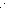 